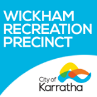 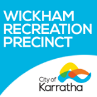 MEMBERSHIP HOLD CONDITIONSMemberships may be put on hold for a MINIMUM OF SEVEN (7) DAYS. Placing your membership on hold must be done in ADVANCE to your leaving and WILL NOT be done retrospectively (unless accompanied by a medical certificate).Members are required to advise staff of their return and sign this form agreeing to the new expiry date.  Failure to do so may result in a reduced membership extension.Members may be required to produce satisfactory evidence to support requests for suspension of membership. You may make requests an unlimited number of times during your membership.Memberships may be placed on hold for reasons such as but not limited to: HolidayIllness or Business / leisure travel, ie FIFORetrospective suspension time may only be given at the absolute discretion of the City of Karratha.FULL NAME 	___________________________________________ Member Number _____________ADDRESS 	_______________________________________________________________________PHONE 	(H) 	 (W) 	 (M) Commencement Date of Hold ____/____/___	Resume Membership Date ____/____/___Reason for Hold 	Wickham Recreation PrecinctMembership Hold FormCarse Street │T (08) 9186 8486 │wickham.rec@karratha.wa.gov.auPlease note: Memberships may only be placed on hold for a MINIMUM of seven (7) daysOFFICE USE ONLY Message Applied & Form Filed   Y  /  NMembership ExpiryMembership Expiry      /      /     .Actual Date of Return      /      /     .Total Number of Days to be added to MembershipTotal Number of Days to be added to MembershipTotal Number of Days to be added to Membership________New Expiry DateNew Expiry Date      /      /     .Date ‘Gallagher’ Updated      /      /     .Staff MemberStaff MemberStaff Member______________________________Member Aware of New ExpiryY  /  NMember Signature (at time of request or on return to WRP)Member Signature (at time of request or on return to WRP)Member Signature (at time of request or on return to WRP)______________________________